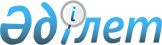 О внесении изменений в решение маслихата от 28 декабря 2021 года № 79 "О бюджетах села, сельских округов Федоровского района на 2022-2024 годы"Решение маслихата Федоровского района Костанайской области от 25 июля 2022 года № 138
      Федоровский районный маслихат РЕШИЛ:
      1. Внести в решение маслихата "О бюджетах села, сельских округов Федоровского района на 2022-2024 годы" от 28 декабря 2021 года № 79 следующие изменения:
      пункт 5 указанного решения изложить в новой редакции:
      "5. Утвердить бюджет Воронежского сельского округа Федоровского района на 2022-2024 годы согласно приложениям 7, 8 и 9 соответственно, в том числе на 2022 год в следующих объемах:
      1) доходы – 90050,2 тысячи тенге, в том числе по:
      налоговым поступлениям – 2149,0 тысяч тенге;
      неналоговым поступлениям – 211,0 тысяч тенге;
      поступлениям от продажи основного капитала – 0,0 тысяч тенге;
      поступлениям трансфертов – 87690,2 тысячи тенге;
      2) затраты – 92371,9 тысячи тенге;
      3) чистое бюджетное кредитование – 0,0 тысяч тенге, в том числе:
      бюджетные кредиты – 0,0 тысяч тенге;
      погашение бюджетных кредитов – 0,0 тысяч тенге;
      4) сальдо по операциям с финансовыми активами – 0,0 тысяч тенге;
      5) дефицит (профицит) бюджета – - 2321,7 тысячи тенге;
      6) финансирование дефицита (использование профицита) бюджета – 2321,7 тысячи тенге.";
      пункт 7 указанного решения изложить в новой редакции:
      "7. Утвердить бюджет Камышинского сельского округа Федоровского района на 2022-2024 годы согласно приложениям 10, 11 и 12 соответственно, в том числе на 2022 год в следующих объемах:
      1) доходы – 34561,4 тысячи тенге, в том числе по:
      налоговым поступлениям – 3844,0 тысяч тенге;
      неналоговым поступлениям – 149,0 тысяч тенге;
      поступлениям от продажи основного капитала – 0,0 тысяч тенге;
      поступлениям трансфертов – 30568,4 тысячи тенге;
      2) затраты – 36491,8 тысячи тенге;
      3) чистое бюджетное кредитование – 0,0 тысяч тенге, в том числе:
      бюджетные кредиты – 0,0 тысяч тенге;
      погашение бюджетных кредитов – 0,0 тысяч тенге;
      4) сальдо по операциям с финансовыми активами – 0,0 тысяч тенге;
      5) дефицит (профицит) бюджета – - 1930,4 тысячи тенге;
      6) финансирование дефицита (использование профицита) бюджета – 1930,4 тысячи тенге.";
      пункт 13 указанного решения изложить в новой редакции:
      "13. Утвердить бюджет Костряковского сельского округа Федоровского района на 2022-2024 годы согласно приложениям 19, 20 и 21 соответственно, в том числе на 2022 год в следующих объемах:
      1) доходы – 25760,5 тысячи тенге, в том числе по:
      налоговым поступлениям – 4058,0 тысяч тенге;
      неналоговым поступлениям – 0,0 тысяч тенге;
      поступлениям от продажи основного капитала – 0,0 тысяч тенге;
      поступлениям трансфертов – 21702,5 тысячи тенге;
      2) затраты – 25978,9 тысячи тенге;
      3) чистое бюджетное кредитование – 0,0 тысяч тенге, в том числе:
      бюджетные кредиты – 0,0 тысяч тенге;
      погашение бюджетных кредитов – 0,0 тысяч тенге;
      4) сальдо по операциям с финансовыми активами – 0,0 тысяч тенге;
      5) дефицит (профицит) бюджета – - 218,4 тысячи тенге;
      6) финансирование дефицита (использование профицита) бюджета – 218,4 тысячи тенге.";
      пункт 15 указанного решения изложить в новой редакции:
      "15. Утвердить бюджет Ленинского сельского округа Федоровского района на 2022-2024 годы согласно приложениям 22, 23 и 24 соответственно, в том числе на 2022 год в следующих объемах:
      1) доходы – 21311,6 тысячи тенге, в том числе по:
      налоговым поступлениям – 2448,0 тысяч тенге;
      неналоговым поступлениям – 0,0 тысяч тенге;
      поступлениям от продажи основного капитала – 0,0 тысяч тенге;
      поступлениям трансфертов – 18863,6 тысячи тенге;
      2) затраты – 22480,7 тысячи тенге;
      3) чистое бюджетное кредитование – 0,0 тысяч тенге, в том числе:
      бюджетные кредиты – 0,0 тысяч тенге;
      погашение бюджетных кредитов – 0,0 тысяч тенге;
      4) сальдо по операциям с финансовыми активами – 0,0 тысяч тенге;
      5) дефицит (профицит) бюджета – - 1169,1 тысячи тенге;
      6) финансирование дефицита (использование профицита) бюджета – 1169,1 тысячи тенге.";
      пункт 17 указанного решения изложить в новой редакции:
      "17. Утвердить бюджет села Новошумное Федоровского района на 2022-2024 годы согласно приложениям 25, 26 и 27 соответственно, в том числе на 2022 год в следующих объемах:
      1) доходы – 31321,7 тысячи тенге, в том числе по:
      налоговым поступлениям – 1658,0 тысяч тенге;
      неналоговым поступлениям – 0,0 тысяч тенге;
      поступлениям от продажи основного капитала – 0,0 тысяч тенге;
      поступлениям трансфертов – 29663,7 тысячи тенге;
      2) затраты – 32956,9 тысячи тенге;
      3) чистое бюджетное кредитование – 0,0 тысяч тенге, в том числе:
      бюджетные кредиты – 0,0 тысяч тенге;
      погашение бюджетных кредитов – 0,0 тысяч тенге;
      4) сальдо по операциям с финансовыми активами – 0,0 тысяч тенге;
      5) дефицит (профицит) бюджета – - 1635,2 тысячи тенге;
      6) финансирование дефицита (использование профицита) бюджета – 1635,2 тысячи тенге.";
      пункт 23 указанного решения изложить в новой редакции:
      "23. Утвердить бюджет Федоровского сельского округа Федоровского района на 2022-2024 годы согласно приложениям 34, 35 и 36 соответственно, в том числе на 2022 год в следующих объемах:
      1) доходы – 256750,6 тысячи тенге, в том числе по:
      налоговым поступлениям – 53316,0 тысяч тенге;
      неналоговым поступлениям – 0,0 тысяч тенге;
      поступлениям от продажи основного капитала – 0,0 тысяч тенге;
      поступлениям трансфертов – 203434,6 тысячи тенге;
      2) затраты – 312993,2 тысячи тенге;
      3) чистое бюджетное кредитование – 0,0 тысяч тенге, в том числе:
      бюджетные кредиты – 0,0 тысяч тенге;
      погашение бюджетных кредитов – 0,0 тысяч тенге;
      4) сальдо по операциям с финансовыми активами – 0,0 тысяч тенге;
      5) дефицит (профицит) бюджета – - 56242,6 тысячи тенге;
      6) финансирование дефицита (использование профицита) бюджета – 56242,6 тысячи тенге.";
      приложения 1, 4, 7, 10, 13, 16, 19, 22, 25, 28 и 34 к указанному решению изложить в новой редакции согласно приложениям 1, 2, 3, 4, 5, 6, 7, 8, 9, 10 и 11 к настоящему решению.
      2. Настоящее решение вводится в действие с 1 января 2022 года. Бюджет Банновского сельского округа Федоровского района на 2022 год Бюджет Вишневого сельского округа Федоровского района на 2022 год Бюджет Воронежского сельского округа Федоровского района на 2022 год Бюджет Камышинского сельского округа Федоровского района на 2022 год Бюджет Коржинкольского сельского округа Федоровского района на 2022 год Бюджет Косаральского сельского округа Федоровского района на 2022 год Бюджет Костряковского сельского округа Федоровского района на 2022 год Бюджет Ленинского сельского округа Федоровского района на 2022 год Бюджет села Новошумное Федоровского района на 2022 год Бюджет Первомайского сельского округа Федоровского района на 2022 год Бюджет Федоровского сельского округа Федоровского района на 2022 год
					© 2012. РГП на ПХВ «Институт законодательства и правовой информации Республики Казахстан» Министерства юстиции Республики Казахстан
				
      Секретарь районного маслихата 

Б. Исенгазин
Приложение 1 к решению маслихатаот 25 июля 2022 года № 138Приложение 1 к решению маслихата от 28 декабря 2021 года № 79
Категория
Категория
Категория
Категория
Наименование
Сумма, тысяч тенге
Класс
Класс
Класс
Наименование
Сумма, тысяч тенге
Подкласс
Подкласс
Наименование
Сумма, тысяч тенге
Специфика
Наименование
Сумма, тысяч тенге
I. Доходы
41722,0
1
Налоговые поступления
3733,0
04
Hалоги на собственность
3733,0
1
Hалоги на имущество
482,0
4
Hалог на транспортные средства
3251,0
2
Неналоговые поступления
0,0
3
Поступления от продажи основного капитала
0,0
4
Поступления трансфертов
37989,0
02
Трансферты из вышестоящих органов государственного управления
37989,0
3
Трансферты из районного (города областного значения) бюджета
37989,0
Функциональная группа
Функциональная группа
Функциональная группа
Функциональная группа
Наименование
Сумма, тысяч тенге
Функциональная подгруппа
Функциональная подгруппа
Функциональная подгруппа
Наименование
Сумма, тысяч тенге
Администратор бюджетных программ
Администратор бюджетных программ
Наименование
Сумма, тысяч тенге
Программа
Наименование
Сумма, тысяч тенге
II. Затраты
42333,9
01
Государственные услуги общего характера
28205,3
1
Представительные, исполнительные и другие органы, выполняющие общие функции государственного управления
28205,3
124
Аппарат акима города районного значения, села, поселка, сельского округа
28205,3
001
Услуги по обеспечению деятельности акима города районного значения, села, поселка, сельского округа
27253,3
022
Капитальные расходы государственного органа
952,0
07
Жилищно-коммунальное хозяйство
13080,5
3
Благоустройство населенных пунктов
13080,5
124
Аппарат акима города районного значения, села, поселка, сельского округа
13080,5
008
Освещение улиц в населенных пунктах
11338,0
011
Благоустройство и озеленение населенных пунктов
1742,5
12
Транспорт и коммуникации
1048,0
1
Автомобильный транспорт
1048,0
124
Аппарат акима города районного значения, села, поселка, сельского округа
1048,0
013
Обеспечение функционирования автомобильных дорог в городах районного значения, селах, поселках, сельских округах
1048,0
15
Трансферты
0,1
1
Трансферты
0,1
124
Аппарат акима города районного значения, села, поселка, сельского округа
0,1
048
Возврат неиспользованных (недоиспользованных) целевых трансфертов
0,1
III. Чистое бюджетное кредитование
0,0
Бюджетные кредиты
0,0
5
Погашение бюджетных кредитов
0,0
01
Погашение бюджетных кредитов
0,0
1
Погашение бюджетных кредитов, выданных из государственного бюджета
0,0
13
Погашение бюджетных кредитов, выданных из местного бюджета физическим лицам
0,0
IV. Сальдо по операциям с финансовыми активами
0,0
Приобретение финансовых активов
0,0
V. Дефицит (профицит) бюджета
-611,9
VI. Финансирование дефицита (использование профицита) бюджета
611,9
8
Используемые остатки бюджетных средств
611,9
01
Остатки бюджетных средств
611,9
1
Свободные остатки бюджетных средств
611,9
01
Свободные остатки бюджетных средств
611,9Приложение 2 к решению маслихатаот 25 июля 2022 года № 138Приложение 4 к решению маслихата от 28 декабря 2021 года № 79
Категория
Категория
Категория
Категория
Наименование
Сумма, тысяч тенге
Класс
Класс
Класс
Наименование
Сумма, тысяч тенге
Подкласс
Подкласс
Наименование
Сумма, тысяч тенге
Специфика
Наименование
Сумма, тысяч тенге
I. Доходы
25207,9
1
Налоговые поступления
1260,0
04
Hалоги на собственность
1260,0
1
Hалоги на имущество
110,0
4
Hалог на транспортные средства
1150,0
2
Неналоговые поступления
16,0
01
Доходы от государственной собственности
16,0
5
Доходы от аренды имущества, находящегося в государственной собственности
16,0
3
Поступления от продажи основного капитала
0,0
4
Поступления трансфертов
23931,9
02
Трансферты из вышестоящих органов государственного управления
23931,9
3
Трансферты из районного (города областного значения) бюджета
23931,9
Функциональная группа
Функциональная группа
Функциональная группа
Функциональная группа
Наименование
Сумма, тысяч тенге
Функциональная подгруппа
Функциональная подгруппа
Функциональная подгруппа
Наименование
Сумма, тысяч тенге
Администратор бюджетных программ
Администратор бюджетных программ
Наименование
Сумма, тысяч тенге
Программа
Наименование
Сумма, тысяч тенге
II. Затраты
25552,0
01
Государственные услуги общего характера
22009,9
1
Представительные, исполнительные и другие органы, выполняющие общие функции государственного управления
22009,9
124
Аппарат акима города районного значения, села, поселка, сельского округа
22009,9
001
Услуги по обеспечению деятельности акима города районного значения, села, поселка, сельского округа
21986,9
022
Капитальные расходы государственного органа
23,0
07
Жилищно-коммунальное хозяйство
3198,0
3
Благоустройство населенных пунктов
3198,0
124
Аппарат акима города районного значения, села, поселка, сельского округа
3198,0
008
Освещение улиц в населенных пунктах
2183,0
011
Благоустройство и озеленение населенных пунктов
1015,0
12
Транспорт и коммуникации
344,1
1
Автомобильный транспорт
344,1
124
Аппарат акима города районного значения, села, поселка, сельского округа
344,1
013
Обеспечение функционирования автомобильных дорог в городах районного значения, селах, поселках, сельских округах
344,1
III. Чистое бюджетное кредитование
0,0
Бюджетные кредиты
0,0
5
Погашение бюджетных кредитов
0,0
01
Погашение бюджетных кредитов
0,0
1
Погашение бюджетных кредитов, выданных из государственного бюджета
0,0
13
Погашение бюджетных кредитов, выданных из местного бюджета физическим лицам
0,0
IV. Сальдо по операциям с финансовыми активами
0,0
Приобретение финансовых активов
0,0
V. Дефицит (профицит) бюджета
-344,1
VI. Финансирование дефицита (использование профицита) бюджета
344,1
8
Используемые остатки бюджетных средств
344,1
01
Остатки бюджетных средств
344,1
1
Свободные остатки бюджетных средств
344,1
01
Свободные остатки бюджетных средств
344,1Приложение 3 к решению маслихатаот 25 июля 2022 года № 138Приложение 7 к решению маслихата от 28 декабря 2021 года № 79
Категория
Категория
Категория
Категория
Наименование
Сумма, тысяч тенге
Класс
Класс
Класс
Наименование
Сумма, тысяч тенге
Подкласс
Подкласс
Наименование
Сумма, тысяч тенге
Специфика
Наименование
Сумма, тысяч тенге
 I. Доходы
90050,2
1
Налоговые поступления
2149,0
04
Hалоги на собственность
2149,0
1
Hалоги на имущество
193,0
3
Земельный налог
160,0
4
Hалог на транспортные средства
1796,0
2
Неналоговые поступления
211,0
01
Доходы от государственной собственности
211,0
5
Доходы от аренды имущества, находящегося в государственной собственности
211,0
3
Поступления от продажи основного капитала
0,0
4
Поступления трансфертов
87690,2
02
Трансферты из вышестоящих органов государственного управления
87690,2
3
Трансферты из районного (города областного значения) бюджета
87690,2
Функциональная группа
Функциональная группа
Функциональная группа
Функциональная группа
Наименование
Сумма, тысяч тенге
Функциональная подгруппа
Функциональная подгруппа
Функциональная подгруппа
Наименование
Сумма, тысяч тенге
Администратор бюджетных программ
Администратор бюджетных программ
Наименование
Сумма, тысяч тенге
Программа
Наименование
Сумма, тысяч тенге
II. Затраты
92371,9
01
Государственные услуги общего характера
22920,3
1
Представительные, исполнительные и другие органы, выполняющие общие функции государственного управления
22920,3
124
Аппарат акима города районного значения, села, поселка, сельского округа
22920,3
001
Услуги по обеспечению деятельности акима города районного значения, села, поселка, сельского округа
22920,3
07
Жилищно-коммунальное хозяйство
6962,6
3
Благоустройство населенных пунктов
6962,6
124
Аппарат акима города районного значения, села, поселка, сельского округа
6962,6
008
Освещение улиц в населенных пунктах
1323,0
011
Благоустройство и озеленение населенных пунктов
5639,6
12
Транспорт и коммуникации
1000,0
1
Автомобильный транспорт
1000,0
124
Аппарат акима города районного значения, села, поселка, сельского округа
1000,0
013
Обеспечение функционирования автомобильных дорог в городах районного значения, селах, поселках, сельских округах
1000,0
13
Прочие
61489,0
9
Прочие
61489,0
124
Аппарат акима города районного значения, села, поселка, сельского округа
61489,0
057
Реализация мероприятий по социальной и инженерной инфраструктуре в сельских населенных пунктах в рамках проекта "Ауыл-Ел бесігі"
61489,0
III. Чистое бюджетное кредитование
0,0
Бюджетные кредиты
0,0
5
Погашение бюджетных кредитов
0,0
01
Погашение бюджетных кредитов
0,0
1
Погашение бюджетных кредитов, выданных из государственного бюджета
0,0
13
Погашение бюджетных кредитов, выданных из местного бюджета физическим лицам
0,0
IV. Сальдо по операциям с финансовыми активами
0,0
Приобретение финансовых активов
0,0
V. Дефицит (профицит) бюджета
-2321,7
VI. Финансирование дефицита (использование профицита) бюджета
2321,7
8
Используемые остатки бюджетных средств
2321,7
01
Остатки бюджетных средств
2321,7
1
Свободные остатки бюджетных средств
2321,7
01
Свободные остатки бюджетных средств
2321,7Приложение 4 к решению маслихатаот 25 июля 2022 года № 138Приложение 10к решению маслихата от 28 декабря 2021 года № 79
Категория
Категория
Категория
Категория
Наименование
Сумма, тысяч тенге
Класс
Класс
Класс
Наименование
Сумма, тысяч тенге
Подкласс
Подкласс
Наименование
Сумма, тысяч тенге
Специфика
Наименование
Сумма, тысяч тенге
I. Доходы
34561,4
1
Налоговые поступления
3844,0
01
Подоходный налог
300,0
2
Индивидуальный подоходный налог
300,0
04
Hалоги на собственность
3544,0
1
Hалоги на имущество
123,0
3
Земельный налог
41,0
4
Hалог на транспортные средства
3380,0
2
Неналоговые поступления
149,0
01
Доходы от государственной собственности
149,0
5
Доходы от аренды имущества, находящегося в государственной собственности
149,0
3
Поступления от продажи основного капитала
0,0
4
Поступления трансфертов
30568,4
02
Трансферты из вышестоящих органов государственного управления
30568,4
3
Трансферты из районного (города областного значения) бюджета
30568,4
Функциональная группа
Функциональная группа
Функциональная группа
Функциональная группа
Наименование
Сумма, тысяч тенге
Функциональная подгруппа
Функциональная подгруппа
Функциональная подгруппа
Наименование
Сумма, тысяч тенге
Администратор бюджетных программ
Администратор бюджетных программ
Наименование
Сумма, тысяч тенге
Программа
Наименование
Сумма, тысяч тенге
II. Затраты
36491,8
01
Государственные услуги общего характера
27281,0
1
Представительные, исполнительные и другие органы, выполняющие общие функции государственного управления
27281,0
124
Аппарат акима города районного значения, села, поселка, сельского округа
27281,0
001
Услуги по обеспечению деятельности акима города районного значения, села, поселка, сельского округа
27281,0
07
Жилищно-коммунальное хозяйство
8210,8
3
Благоустройство населенных пунктов
8210,8
124
Аппарат акима города районного значения, села, поселка, сельского округа
8210,8
008
Освещение улиц в населенных пунктах
3045,7
011
Благоустройство и озеленение населенных пунктов
5165,1
12
Транспорт и коммуникации
1000,0
1
Автомобильный транспорт
1000,0
124
Аппарат акима города районного значения, села, поселка, сельского округа
1000,0
013
Обеспечение функционирования автомобильных дорог в городах районного значения, селах, поселках, сельских округах
1000,0
III. Чистое бюджетное кредитование
0,0
Бюджетные кредиты
0,0
5
Погашение бюджетных кредитов
0,0
01
Погашение бюджетных кредитов
0,0
1
Погашение бюджетных кредитов, выданных из государственного бюджета
0,0
13
Погашение бюджетных кредитов, выданных из местного бюджета физическим лицам
0,0
IV. Сальдо по операциям с финансовыми активами
0,0
Приобретение финансовых активов
0,0
V. Дефицит (профицит) бюджета
-1930,4
VI. Финансирование дефицита (использование профицита) бюджета
1930,4
8
Используемые остатки бюджетных средств
1930,4
01
Остатки бюджетных средств
1930,4
1
Свободные остатки бюджетных средств
1930,4
01
Свободные остатки бюджетных средств
1930,4Приложение 5 к решению маслихатаот 25 июля 2022 года № 138Приложение 13к решению маслихата от 28 декабря 2021 года № 79
Категория
Категория
Категория
Категория
Наименование
Сумма, тысяч тенге
Класс
Класс
Класс
Наименование
Сумма, тысяч тенге
Подкласс
Подкласс
Наименование
Сумма, тысяч тенге
Специфика
Наименование
Сумма, тысяч тенге
 I. Доходы
31779,0
1
Налоговые поступления
2649,0
04
Hалоги на собственность
2649,0
1
Hалоги на имущество
134,0
3
Земельный налог
26,0
4
Hалог на транспортные средства
2489,0
2
Неналоговые поступления
0,0
3
Поступления от продажи основного капитала
0,0
4
Поступления трансфертов
29130,0
02
Трансферты из вышестоящих органов государственного управления
29130,0
3
Трансферты из районного (города областного значения) бюджета
29130,0
Функциональная группа
Функциональная группа
Функциональная группа
Функциональная группа
Наименование
Сумма, тысяч тенге
Функциональная подгруппа
Функциональная подгруппа
Функциональная подгруппа
Наименование
Сумма, тысяч тенге
Администратор бюджетных программ
Администратор бюджетных программ
Наименование
Сумма, тысяч тенге
Программа
Наименование
Сумма, тысяч тенге
II. Затраты
32051,0
01
Государственные услуги общего характера
29899,5
1
Представительные, исполнительные и другие органы, выполняющие общие функции государственного управления
29899,5
124
Аппарат акима города районного значения, села, поселка, сельского округа
29899,5
001
Услуги по обеспечению деятельности акима города районного значения, села, поселка, сельского округа
22899,5
022
Капитальные расходы государственного органа
7000,0
07
Жилищно-коммунальное хозяйство
1991,8
3
Благоустройство населенных пунктов
1991,8
124
Аппарат акима города районного значения, села, поселка, сельского округа
1991,8
008
Освещение улиц в населенных пунктах
1045,8
011
Благоустройство и озеленение населенных пунктов
946,0
12
Транспорт и коммуникации
159,5
1
Автомобильный транспорт
159,5
124
Аппарат акима города районного значения, села, поселка, сельского округа
159,5
013
Обеспечение функционирования автомобильных дорог в городах районного значения, селах, поселках, сельских округах
159,5
15
Трансферты
0,2
1
Трансферты
0,2
124
Аппарат акима города районного значения, села, поселка, сельского округа
0,2
048
Возврат неиспользованных (недоиспользованных) целевых трансфертов
0,2
III. Чистое бюджетное кредитование
0,0
Бюджетные кредиты
0,0
5
Погашение бюджетных кредитов
0,0
01
Погашение бюджетных кредитов
0,0
1
Погашение бюджетных кредитов, выданных из государственного бюджета
0,0
13
Погашение бюджетных кредитов, выданных из местного бюджета физическим лицам
0,0
IV. Сальдо по операциям с финансовыми активами
0,0
Приобретение финансовых активов
0,0
V. Дефицит (профицит) бюджета
-272,0
VI. Финансирование дефицита (использование профицита) бюджета
272,0
8
Используемые остатки бюджетных средств
272,0
01
Остатки бюджетных средств
272,0
1
Свободные остатки бюджетных средств
272,0
01
Свободные остатки бюджетных средств
272,0Приложение 6 к решению маслихатаот 25 июля 2022 года № 138Приложение 16 к решению маслихата от 28 декабря 2021 года № 79
Категория
Категория
Категория
Категория
Наименование
Сумма, тысяч тенге
Класс
Класс
Класс
Наименование
Сумма, тысяч тенге
Подкласс
Подкласс
Наименование
Сумма, тысяч тенге
Специфика
Наименование
Сумма, тысяч тенге
I. Доходы
26696,0
1
Налоговые поступления
1531,0
04
Hалоги на собственность
1531,0
1
Hалоги на имущество
123,0
4
Hалог на транспортные средства
1408,0
2
Неналоговые поступления
50,0
01
Доходы от государственной собственности
50,0
5
Доходы от аренды имущества, находящегося в государственной собственности
50,0
3
Поступления от продажи основного капитала
0,0
4
Поступления трансфертов
25115,0
02
Трансферты из вышестоящих органов государственного управления
25115,0
3
Трансферты из районного (города областного значения) бюджета
25115,0
Функциональная группа
Функциональная группа
Функциональная группа
Функциональная группа
Наименование
Сумма, тысяч тенге
Функциональная подгруппа
Функциональная подгруппа
Функциональная подгруппа
Наименование
Сумма, тысяч тенге
Администратор бюджетных программ
Администратор бюджетных программ
Наименование
Сумма, тысяч тенге
Программа
Наименование
Сумма, тысяч тенге
II. Затраты
27502,2
01
Государственные услуги общего характера
24623,0
1
Представительные, исполнительные и другие органы, выполняющие общие функции государственного управления
24623,0
124
Аппарат акима города районного значения, села, поселка, сельского округа
24623,0
001
Услуги по обеспечению деятельности акима города районного значения, села, поселка, сельского округа
24623,0
07
Жилищно-коммунальное хозяйство
2299,0
3
Благоустройство населенных пунктов
2299,0
124
Аппарат акима города районного значения, села, поселка, сельского округа
2299,0
008
Освещение улиц в населенных пунктах
1873,0
011
Благоустройство и озеленение населенных пунктов
426,0
12
Транспорт и коммуникации
580,2
1
Автомобильный транспорт
580,2
124
Аппарат акима города районного значения, села, поселка, сельского округа
580,2
013
Обеспечение функционирования автомобильных дорог в городах районного значения, селах, поселках, сельских округах
580,2
III. Чистое бюджетное кредитование
0,0
Бюджетные кредиты
0,0
5
Погашение бюджетных кредитов
0,0
01
Погашение бюджетных кредитов
0,0
1
Погашение бюджетных кредитов, выданных из государственного бюджета
0,0
13
Погашение бюджетных кредитов, выданных из местного бюджета физическим лицам
0,0
IV. Сальдо по операциям с финансовыми активами
0,0
Приобретение финансовых активов
0,0
V. Дефицит (профицит) бюджета
-806,2
VI. Финансирование дефицита (использование профицита) бюджета
806,2
8
Используемые остатки бюджетных средств
806,2
01
Остатки бюджетных средств
806,2
1
Свободные остатки бюджетных средств
806,2
01
Свободные остатки бюджетных средств
806,2Приложение 7 к решению маслихатаот 25 июля 2022 года № 138Приложение 19 к решению маслихата от 28 декабря 2021 года № 79
Категория
Категория
Категория
Категория
Наименование
Сумма, тысяч тенге
Класс
Класс
Класс
Наименование
Сумма, тысяч тенге
Подкласс
Подкласс
Наименование
Сумма, тысяч тенге
Специфика
Наименование
Сумма, тысяч тенге
I. Доходы
25760,5
1
Налоговые поступления
4058,0
04
Hалоги на собственность
4058,0
1
Hалоги на имущество
142,0
3
Земельный налог
366,0
4
Hалог на транспортные средства
3550,0
2
Неналоговые поступления
0,0
3
Поступления от продажи основного капитала
0,0
4
Поступления трансфертов
21702,5
02
Трансферты из вышестоящих органов государственного управления
21702,5
3
Трансферты из районного (города областного значения) бюджета
21702,5
Функциональная группа
Функциональная группа
Функциональная группа
Функциональная группа
Наименование
Сумма, тысяч тенге
Функциональная подгруппа
Функциональная подгруппа
Функциональная подгруппа
Наименование
Сумма, тысяч тенге
Администратор бюджетных программ
Администратор бюджетных программ
Наименование
Сумма, тысяч тенге
Программа
Наименование
Сумма, тысяч тенге
II. Затраты
25978,9
01
Государственные услуги общего характера
23105,1
1
Представительные, исполнительные и другие органы, выполняющие общие функции государственного управления
23105,1
124
Аппарат акима города районного значения, села, поселка, сельского округа
23105,1
001
Услуги по обеспечению деятельности акима города районного значения, села, поселка, сельского округа
23105,1
07
Жилищно-коммунальное хозяйство
2713,8
3
Благоустройство населенных пунктов
2713,8
124
Аппарат акима города районного значения, села, поселка, сельского округа
2713,8
008
Освещение улиц в населенных пунктах
1316,0
011
Благоустройство и озеленение населенных пунктов
1397,8
12
Транспорт и коммуникации
160,0
1
Автомобильный транспорт
160,0
124
Аппарат акима города районного значения, села, поселка, сельского округа
160,0
013
Обеспечение функционирования автомобильных дорог в городах районного значения, селах, поселках, сельских округах
160,0
III. Чистое бюджетное кредитование
0,0
Бюджетные кредиты
0,0
5
Погашение бюджетных кредитов
0,0
01
Погашение бюджетных кредитов
0,0
1
Погашение бюджетных кредитов, выданных из государственного бюджета
0,0
13
Погашение бюджетных кредитов, выданных из местного бюджета физическим лицам
0,0
IV. Сальдо по операциям с финансовыми активами
0,0
Приобретение финансовых активов
0,0
V. Дефицит (профицит) бюджета
-218,4
VI. Финансирование дефицита (использование профицита) бюджета
218,4
8
Используемые остатки бюджетных средств
218,4
01
Остатки бюджетных средств
218,4
1
Свободные остатки бюджетных средств
218,4
01
Свободные остатки бюджетных средств
218,4Приложение 8к решению маслихатаот 25 июля 2022 года № 138Приложение 22 к решению маслихата от 28 декабря 2021 года № 79
Категория
Категория
Категория
Категория
Наименование
Сумма, тысяч тенге
Класс
Класс
Класс
Наименование
Сумма, тысяч тенге
Подкласс
Подкласс
Наименование
Сумма, тысяч тенге
Специфика
Наименование
Сумма, тысяч тенге
I. Доходы
21311,6
1
Налоговые поступления
2448,0
04
Hалоги на собственность
2448,0
1
Hалоги на имущество
110,0
4
Hалог на транспортные средства
2338,0
2
Неналоговые поступления
0,0
3
Поступления от продажи основного капитала
0,0
4
Поступления трансфертов
18863,6
02
Трансферты из вышестоящих органов государственного управления
18863,6
3
Трансферты из районного (города областного значения) бюджета
18863,6
Функциональная группа
Функциональная группа
Функциональная группа
Функциональная группа
Наименование
Сумма, тысяч тенге
Функциональная подгруппа
Функциональная подгруппа
Функциональная подгруппа
Наименование
Сумма, тысяч тенге
Администратор бюджетных программ
Администратор бюджетных программ
Наименование
Сумма, тысяч тенге
Программа
Наименование
Сумма, тысяч тенге
II. Затраты
22480,7
01
Государственные услуги общего характера
19106,8
1
Представительные, исполнительные и другие органы, выполняющие общие функции государственного управления
19106,8
124
Аппарат акима города районного значения, села, поселка, сельского округа
19106,8
001
Услуги по обеспечению деятельности акима города районного значения, села, поселка, сельского округа
19106,8
07
Жилищно-коммунальное хозяйство
3191,7
3
Благоустройство населенных пунктов
3191,7
124
Аппарат акима города районного значения, села, поселка, сельского округа
3191,7
008
Освещение улиц в населенных пунктах
2218,1
011
Благоустройство и озеленение населенных пунктов
973,6
12
Транспорт и коммуникации
182,2
1
Автомобильный транспорт
182,2
124
Аппарат акима города районного значения, села, поселка, сельского округа
182,2
013
Обеспечение функционирования автомобильных дорог в городах районного значения, селах, поселках, сельских округах
182,2
III. Чистое бюджетное кредитование
0,0
Бюджетные кредиты
0,0
5
Погашение бюджетных кредитов
0,0
01
Погашение бюджетных кредитов
0,0
1
Погашение бюджетных кредитов, выданных из государственного бюджета
0,0
13
Погашение бюджетных кредитов, выданных из местного бюджета физическим лицам
0,0
IV. Сальдо по операциям с финансовыми активами
0,0
Приобретение финансовых активов
0,0
V. Дефицит (профицит) бюджета
-1169,1
VI. Финансирование дефицита (использование профицита) бюджета
1169,1
8
Используемые остатки бюджетных средств
1169,1
01
Остатки бюджетных средств
1169,1
1
Свободные остатки бюджетных средств
1169,1
01
Свободные остатки бюджетных средств
1169,1Приложение 9 к решению маслихатаот 25 июля 2022 года № 138Приложение 25 к решению маслихата от 28 декабря 2021 года № 79
Категория
Категория
Категория
Категория
Наименование
Сумма, тысяч тенге
Класс
Класс
Класс
Наименование
Сумма, тысяч тенге
Подкласс
Подкласс
Наименование
Сумма, тысяч тенге
Специфика
Наименование
Сумма, тысяч тенге
I. Доходы
31321,7
1
Налоговые поступления
1658,0
04
Hалоги на собственность
1658,0
1
Hалоги на имущество
158,0
4
Hалог на транспортные средства
1500,0
2
Неналоговые поступления
0,0
3
Поступления от продажи основного капитала
0,0
4
Поступления трансфертов
29663,7
02
Трансферты из вышестоящих органов государственного управления
29663,7
3
Трансферты из районного (города областного значения) бюджета
29663,7
Функциональная группа
Функциональная группа
Функциональная группа
Функциональная группа
Наименование
Сумма, тысяч тенге
Функциональная подгруппа
Функциональная подгруппа
Функциональная подгруппа
Наименование
Сумма, тысяч тенге
Администратор бюджетных программ
Администратор бюджетных программ
Наименование
Сумма, тысяч тенге
Программа
Наименование
Сумма, тысяч тенге
II. Затраты
32956,9
01
Государственные услуги общего характера
29357,7
1
Представительные, исполнительные и другие органы, выполняющие общие функции государственного управления
29357,7
124
Аппарат акима города районного значения, села, поселка, сельского округа
29357,7
001
Услуги по обеспечению деятельности акима города районного значения, села, поселка, сельского округа
25398,0
022
Капитальные расходы государственного органа
3959,7
07
Жилищно-коммунальное хозяйство
3552,1
3
Благоустройство населенных пунктов
3552,1
124
Аппарат акима города районного значения, села, поселка, сельского округа
3552,1
008
Освещение улиц в населенных пунктах
3068,1
011
Благоустройство и озеленение населенных пунктов
484,0
12
Транспорт и коммуникации
47,1
1
Автомобильный транспорт
47,1
124
Аппарат акима города районного значения, села, поселка, сельского округа
47,1
013
Обеспечение функционирования автомобильных дорог в городах районного значения, селах, поселках, сельских округах
47,1
III. Чистое бюджетное кредитование
0,0
Бюджетные кредиты
0,0
5
Погашение бюджетных кредитов
0,0
01
Погашение бюджетных кредитов
0,0
1
Погашение бюджетных кредитов, выданных из государственного бюджета
0,0
13
Погашение бюджетных кредитов, выданных из местного бюджета физическим лицам
0,0
IV. Сальдо по операциям с финансовыми активами
0,0
Приобретение финансовых активов
0,0
V. Дефицит (профицит) бюджета
-1635,2
VI. Финансирование дефицита (использование профицита) бюджета
1635,2
8
Используемые остатки бюджетных средств
1635,2
01
Остатки бюджетных средств
1635,2
1
Свободные остатки бюджетных средств
1635,2
01
Свободные остатки бюджетных средств
1635,2Приложение 10к решению маслихатаот 25 июля 2022 года № 138Приложение 28к решению маслихата от 28 декабря 2021 года № 79
Категория
Категория
Категория
Категория
Наименование
Сумма, тысяч тенге
Класс
Класс
Класс
Наименование
Сумма, тысяч тенге
Подкласс
Подкласс
Наименование
Сумма, тысяч тенге
Специфика
Наименование
Сумма, тысяч тенге
I. Доходы
23905,0
1
Налоговые поступления
1588,0
04
Hалоги на собственность
1588,0
1
Hалоги на имущество
68,0
4
Hалог на транспортные средства
1520,0
2
Неналоговые поступления
0,0
3
Поступления от продажи основного капитала
0,0
4
Поступления трансфертов
22317,0
02
Трансферты из вышестоящих органов государственного управления
22317,0
3
Трансферты из районного (города областного значения) бюджета
22317,0
Функциональная группа
Функциональная группа
Функциональная группа
Функциональная группа
Наименование
Сумма, тысяч тенге
Функциональная подгруппа
Функциональная подгруппа
Функциональная подгруппа
Наименование
Сумма, тысяч тенге
Администратор бюджетных программ
Администратор бюджетных программ
Наименование
Сумма, тысяч тенге
Программа
Наименование
Сумма, тысяч тенге
II. Затраты
24335,2
01
Государственные услуги общего характера
22019,2
1
Представительные, исполнительные и другие органы, выполняющие общие функции государственного управления
22019,2
124
Аппарат акима города районного значения, села, поселка, сельского округа
22019,2
001
Услуги по обеспечению деятельности акима города районного значения, села, поселка, сельского округа
21718,4
022
Капитальные расходы государственного органа
300,8
07
Жилищно-коммунальное хозяйство
1900,0
3
Благоустройство населенных пунктов
1900,0
124
Аппарат акима города районного значения, села, поселка, сельского округа
1900,0
008
Освещение улиц в населенных пунктах
1480,0
011
Благоустройство и озеленение населенных пунктов
420,0
12
Транспорт и коммуникации
416,0
1
Автомобильный транспорт
416,0
124
Аппарат акима города районного значения, села, поселка, сельского округа
416,0
013
Обеспечение функционирования автомобильных дорог в городах районного значения, селах, поселках, сельских округах
416,0
III. Чистое бюджетное кредитование
0,0
Бюджетные кредиты
0,0
5
Погашение бюджетных кредитов
0,0
01
Погашение бюджетных кредитов
0,0
1
Погашение бюджетных кредитов, выданных из государственного бюджета
0,0
13
Погашение бюджетных кредитов, выданных из местного бюджета физическим лицам
0,0
IV. Сальдо по операциям с финансовыми активами
0,0
Приобретение финансовых активов
0,0
V. Дефицит (профицит) бюджета
-430,2
VI. Финансирование дефицита (использование профицита) бюджета
430,2
8
Используемые остатки бюджетных средств
430,2
01
Остатки бюджетных средств
430,2
1
Свободные остатки бюджетных средств
430,2
01
Свободные остатки бюджетных средств
430,2Приложение 11к решению маслихатаот 25 июля 2022 года № 138Приложение 34 к решению маслихата от 28 декабря 2021 года № 79
Категория
Категория
Категория
Категория
Наименование
Сумма, тысяч тенге
Класс
Класс
Класс
Наименование
Сумма, тысяч тенге
Подкласс
Подкласс
Наименование
Сумма, тысяч тенге
Специфика
Наименование
Сумма, тысяч тенге
I. Доходы
256750,6
1
Налоговые поступления
53316,0
01
Подоходный налог
14700,0
2
Индивидуальный подоходный налог
14700,0
04
Hалоги на собственность
38378,0
1
Hалоги на имущество
868,0
3
Земельный налог
1400,0
4
Hалог на транспортные средства
34713,0
5
Единый земельный налог
1397,0
05
Внутренние налоги на товары, работы и услуги
238,0
4
Сборы за ведение предпринимательской и профессиональной деятельности
238,0
2
Неналоговые поступления
0,0
3
Поступления от продажи основного капитала
0,0
4
Поступления трансфертов
203434,6
02
Трансферты из вышестоящих органов государственного управления
203434,6
3
Трансферты из районного (города областного значения) бюджета
203434,6
Функциональная группа
Функциональная группа
Функциональная группа
Функциональная группа
Наименование
Сумма, тысяч тенге
Функциональная подгруппа
Функциональная подгруппа
Функциональная подгруппа
Наименование
Сумма, тысяч тенге
Администратор бюджетных программ
Администратор бюджетных программ
Наименование
Сумма, тысяч тенге
Программа
Наименование
Сумма, тысяч тенге
II. Затраты
312993,2
01
Государственные услуги общего характера
47522,7
1
Представительные, исполнительные и другие органы, выполняющие общие функции государственного управления
47522,7
124
Аппарат акима города районного значения, села, поселка, сельского округа
47522,7
001
Услуги по обеспечению деятельности акима города районного значения, села, поселка, сельского округа
47522,7
07
Жилищно-коммунальное хозяйство
51591,2
1
Жилищное хозяйство
4017,8
124
Аппарат акима города районного значения, села, поселка, сельского округа
4017,8
007
Организация сохранения государственного жилищного фонда города районного значения, села, поселка, сельского округа
4017,8
3
Благоустройство населенных пунктов
47573,4
124
Аппарат акима города районного значения, села, поселка, сельского округа
47573,4
008
Освещение улиц в населенных пунктах
20730,0
010
Содержание мест захоронений и погребение безродных
240,0
011
Благоустройство и озеленение населенных пунктов
26603,4
12
Транспорт и коммуникации
146972,0
1
Автомобильный транспорт
146972,0
124
Аппарат акима города районного значения, села, поселка, сельского округа
146972,0
013
Обеспечение функционирования автомобильных дорог в городах районного значения, селах, поселках, сельских округах
49379,0
045
Капитальный и средний ремонт автомобильных дорог в городах районного значения, селах, поселках, сельских округах
97593,0
13
Прочие
39575,3
9
Прочие
39575,3
124
Аппарат акима города районного значения, села, поселка, сельского округа
39575,3
057
Реализация мероприятий по социальной и инженерной инфраструктуре в сельских населенных пунктах в рамках проекта "Ауыл-Ел бесігі"
39575,3
14
Обслуживание долга
27331,2
1
Обслуживание долга
27331,2
124
Аппарат акима города районного значения, села, поселка, сельского округа
27331,2
042
Обслуживание долга аппарата акима города районного значения, села, поселка, сельского округа по выплате вознаграждений и иных платежей по займам из районного (города областного значения) бюджета
27331,2
15
Трансферты
0,8
1
Трансферты
0,8
124
Аппарат акима города районного значения, села, поселка, сельского округа
0,8
048
Возврат неиспользованных (недоиспользованных) целевых трансфертов
0,8
III. Чистое бюджетное кредитование
0,0
Бюджетные кредиты
0,0
5
Погашение бюджетных кредитов
0,0
01
Погашение бюджетных кредитов
0,0
1
Погашение бюджетных кредитов, выданных из государственного бюджета
0,0
13
Погашение бюджетных кредитов, выданных из местного бюджета физическим лицам
0,0
IV. Сальдо по операциям с финансовыми активами
0,0
Приобретение финансовых активов
0,0
V. Дефицит (профицит) бюджета
-56242,6
VI. Финансирование дефицита (использование профицита) бюджета
56242,6
8
Используемые остатки бюджетных средств
56242,6
01
Остатки бюджетных средств
56242,6
1
Свободные остатки бюджетных средств
56242,6
01
Свободные остатки бюджетных средств
56242,6